МІНІСТЕРСТВО ОСВІТИ І НАУКИ УКРАЇНИХерсонський державний аграрний університет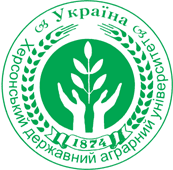 Житомирський державний технологічний університет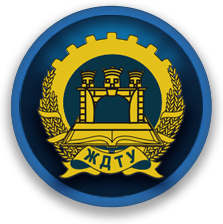 Варненський університет менеджменту (Болгарія)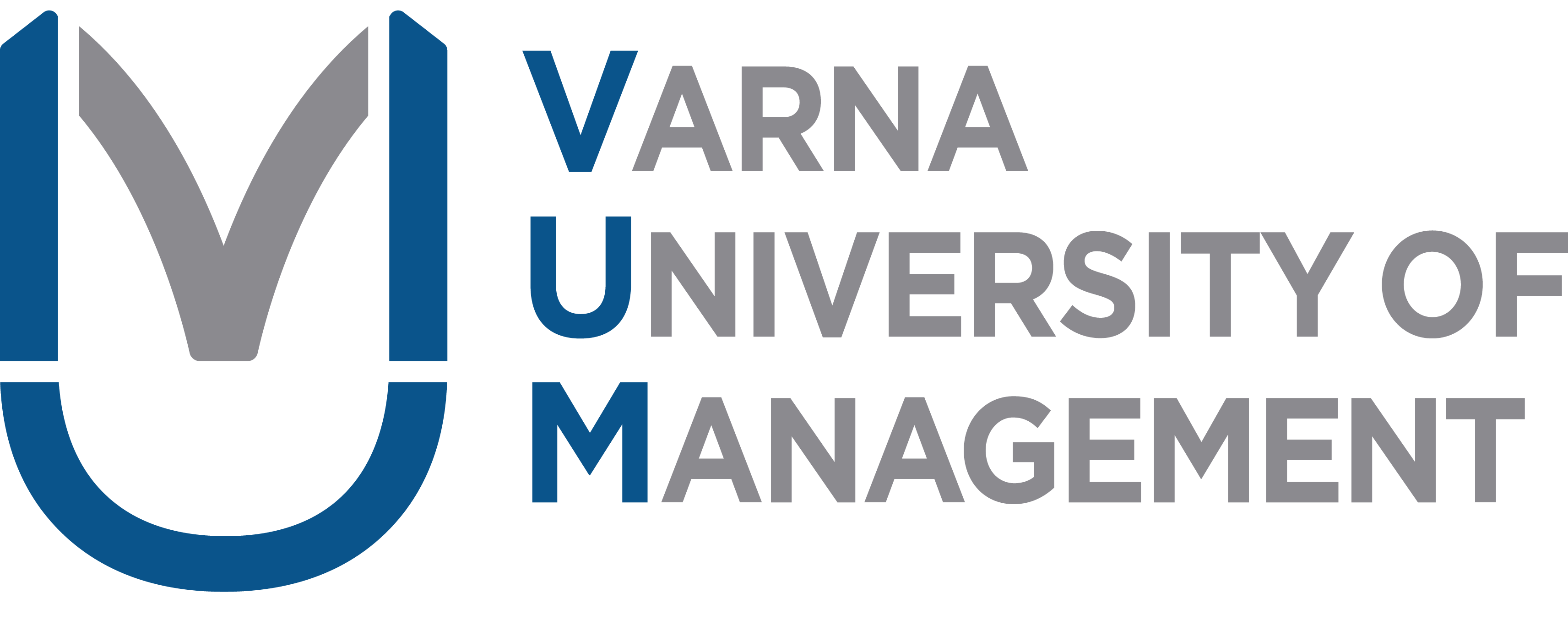 Громадська організація «Новітній погляд» 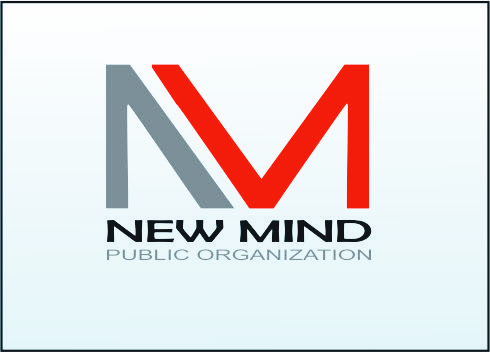 Національний педагогічний університет ім.М.П.Драгоманова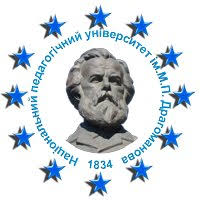 Одеський національний політехнічний університет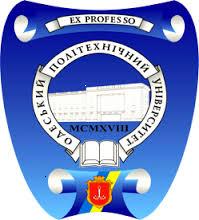 Опольський університет (Польща)Інститут педагогічних наук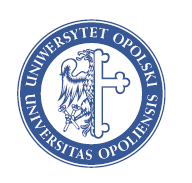 Черкаський державний технологічний університет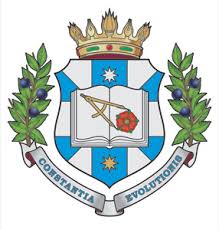 ІНФОРМАЦІЙНИЙ ЛИСТVII Міжнародна науково-практична конференція«ФІЛОСОФСЬКІ ОБРІЇ СЬОГОДЕННЯ»присвячена Всесвітньому дню філософії21-22 листопада 2019 року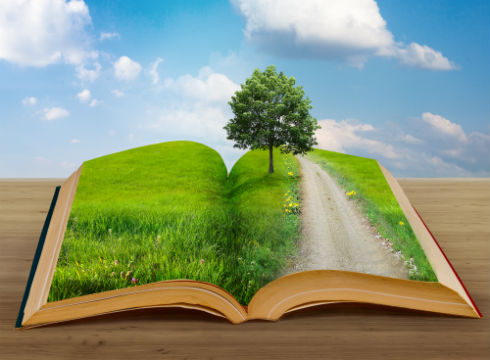 Київ-Херсон-Житомир-Одеса-Черкаси-Opole-Varna–2019Шановні колеги!Економічний факультет, кафедра професійної освіти Херсонського державного аграрного університету (Україна), кафедра методології науки та міжнародної освіти Національного педагогічного університету імені М.П.Драгоманова (Україна),кафедра гуманітарних і соціальних наук Житомирського державного технологічного університету (Україна), кафедра культурології,  мистецтвознавства і філософії культури Одеського національного політехнічного університету (Україна), кафедра соціально-гуманітарних дисциплін Барановицького державного університету (Білорусь), Інститут педагогічних наук Опольського університету (Польща)Варненський університет менеджменту,кафедра філософських і політичних наук Черкаського державного технологічного університету,громадська організація «Новітній погляд» (Україна)Запрошують учених, викладачів, докторантів, аспірантів, магістрантів, а також усіх, хто цікавиться філософською  проблематикою, взяти участь у VІІ Міжнародній науково-практичній конференції «Філософські обрії сьогодення»21-22 листопада 2019 рокуУкраїна, м. Херсон, вул. Стрітенська 23, ХДАУ, ауд.104.Метою конференції є осмислення філософських і філософсько-освітніх проблем сучасності:природа, світ,  космос;людина та сфера свідомості;суспільство, суспільна історія;філософія освіти та виховання;теорія та методика професійної освіти;педагогічні інновації у вищій освіті;наукові студії та дискусії.Робочі мови конференції: англійська, українська та мови ЄС.Умови участі у конференціїДля участі у конференції та публікації статті/тез у збірнику матеріалів необхідно у термін до 19 листопада 2019 р. надіслати до оргкомітету заявку та статтю/тези доповіді на адресу: kafphilosophy@ukr.netВимоги до оформлення статей і тез доповідейОбсяг статті 5-10 повних сторінок, обсяг тез 2-3 повні сторінки (разом з використаними джерелами) формату А4, текстовий редактор Word for Windows (розширення doc, docx). Орієнтація  книжкова. Міжрядковий інтервал одинарний, абзацний відступ . Усі береги . Шрифт Times New Roman. Розмір кегля 12. Сторінки не нумеруються.Прізвище та ініціали автора (авторів) розміщуються у правій частині аркуша, нижче – назва установи (без скорочень) курсивом, через 1 інтервал – назва статті/тез великими літерами напівжирним; через 1 інтервал за шириною – текст (без переносів).Посилання за текстом у квадратних дужках. У кінці тексту вказується список використаних джерел (Література), що друкується по центру напівжирним курсивом: розмір кегля – 12, нумерація за абеткою, курсивом.Електронною поштою надсилаються: статті/тези доповіді та заявка на участь у конференції у двох різних файлах: «стаття_Добрич» («тези_Добрич»), «заявка_Добрич».Статті та тези доповідей друкуються в авторській редакції. Автори несуть відповідальність за зміст поданих матеріалів, достовірність наведених фактів, посилань, правопис власних імен тощо. Матеріали конференції будуть опубліковані у вигляді електронного збірника  наукових робіт (формат pdf) сайті Херсонського державного аграрного університету: www.ksau.ks.ua. Програма конференції, збірник статей і тез, сертифікат учасника розсилається учасникам конференції на електронну адресу.Заявкана участь у VІІ Міжнародній науково-практичній конференції«Філософські обрії сьогодення»Прізвище, ім’я, по батькові_______________________________Науковий ступінь_______________________________________Вчене звання___________________________________________Місце роботи, посада____________________________________Тематичний напрям _____________________________________Назва доповіді__________________________________________Назва статті ____________________________________________Електронна адреса_______________________________________Контактний телефон_____________________________________Форма участі в конференції (очна / заочна) __________________Зразок оформлення статті/тезДобрич А.М. Херсонський державний аграрний університетАНТРОПОЛОГІЧНИЙ ПОВОРОТ У ПОСТНЕКЛАСИЧНІЙ НАУЦІЗміна епохи модерну реаліями постмодерну супроводжується низкою методологічних поворотів … О. Огурцов стверджує, що «прихильники …» [1, c.94].Література1. Огурцов О.П. Антипедагогіка: виклик постмодернізму / О.П.Огурцов // Вища школа. – 2003. – №6. – С. 92-99.Контактна інформаціяЕ-mail: kafphilosophy@ukr.netТелефони для довідок. Черемісін Олександр Вікторович (066)93830422.Герасименко Микола Володимирович (066)2053548.